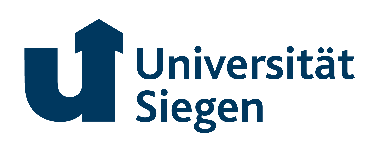 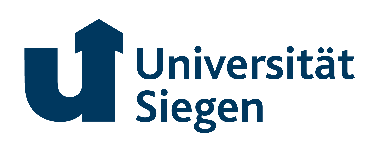 Courses at Receiving Institution (minimum requirement: 15 ECTS)Recognition at Sending Institution Confirmation of Above Proposed Studies AbroadChanges to Originally Proposed Studies Abroad (if appropriate) Recognition at Sending Institution Confirmation of Above Changes to Originally Proposed Studies AbroadStudy Proposal for Academic Stays Abroad                     PART 1   Before Stay: Proposed Studies AbroadCourse Unit CodeCourse Unit Title Semester 1 or 2Numbers of credits/ Hours per weekCourse Unit Code Course Unit Code Course Unit Title Semester1 or 2Numbers of ECTS CreditsStudent Signature Student Signature Date: Signature:SENDING INSTITUTION: Member of Faculty Responsible for Student Exchange SENDING INSTITUTION: Member of Faculty Responsible for Student Exchange Name:Position: Date:Signature:RECEIVING INSTITUTION: Member of Faculty Responsible for Student ExchangeRECEIVING INSTITUTION: Member of Faculty Responsible for Student ExchangeName:Position: Date:Signature: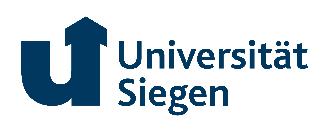 Study Proposal for Academic Stays Abroad                     PART 2   During Stay: Changes to Proposed Studies AbroadStudy Proposal for Academic Stays Abroad                     PART 2   During Stay: Changes to Proposed Studies AbroadStudy Proposal for Academic Stays Abroad                     PART 2   During Stay: Changes to Proposed Studies AbroadStudent Details Student Details Student Details Name, First Name: Name, First Name: Student ID No:Student E-Mail:Student E-Mail:Student E-Mail:Student ExchangeStudent ExchangeStudent ExchangeReceiving Institution: Country:Country:School: Field of Study: Field of Study: Course unit codeCourse unit titleSemester 1 or 2Deletedcourse unitAdded course unitNumbers of credits/ hours per weekCourse Unit Code Course Unit Title Semester1 or 2Numbers of ECTS CreditsStudent Signature Student Signature Date: Signature:SENDING INSTITUTION: Member of Faculty Responsible for Student Exchange SENDING INSTITUTION: Member of Faculty Responsible for Student Exchange Name:Position: Date:Signature:RECEIVING INSTITUTION: Member of Faculty Responsible for Student ExchangeRECEIVING INSTITUTION: Member of Faculty Responsible for Student ExchangeName:Position: Date:Signature: